4. 5. 2020.,   PONEDJELJAKHRVATSKI JEZIKDanas ćemo obilježiti Svjetski dan vatrogasaca.U Školi na 3. mogli ste čuti pripovijetku „Vatrogasac Florijan“ Marice Kardaš. Pročitajte ju još jednom:https://read.bookcreator.com/YNGjZ3zPSHQozN02CkrkG8uoxIE3/XcoDyDnHTWaIg9G3IpkkkQRiješite pripadajući kviz:https://wordwall.net/hr/embed/ebaa238eaba74eafaf20cc255d6d9066?themeId=2&templateId=36(*Ovi materijali su i na stranici Škole za život)U pisanku zapiši:VATROGASAC FLORIJANOVO JE PRIČA.CRTEŽ:                                 (nacrtaj crtež koji je zadan za LK)LIKOVNA KULTURAIgra osnovnih i izvedene boje: VATRAPripremi bilo što od navedenog pribora: flomastere, drvene bojice, pastele ili vodene boje. Odaberi dvije osnovne boje: crvenu i žutu. Kada njih izmiješamo, dobivamo izvedenu boju: narančastu. Ovim bojama (crvenom, žutom i narančastom) nacrtaj plamen vatre.MATEMATIKAProšli puta smo počeli učiti zbrajati brojeve preko desetice, a danas nastavljamo. Uvijek drugi pribrojnik rastavljamo na dva broja. Nekim učenicima ovakav dulji  postupak nije potreban i mogu računati bez njega.Nakon naslova ZBRAJANJE (5+7)  zapiši u bilježnicu: 5+7=Prstima dvije ruke prikaži kako rastavljamo drugi pribrojnik (na lijevoj ruci prikazujemo broj 5, a na desnoj 2). Prikaži pomoću gusjenice: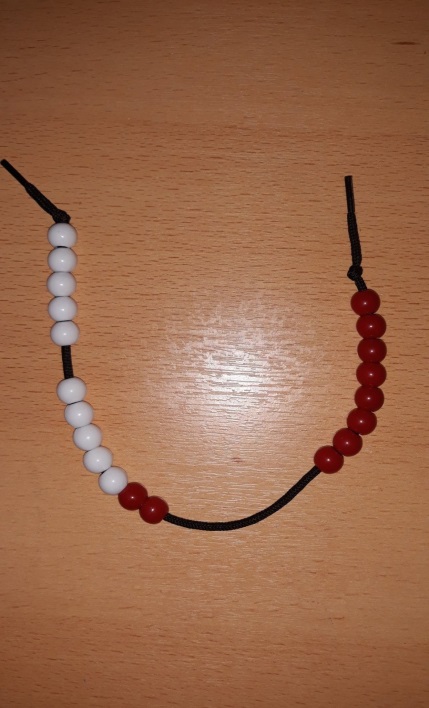 Računaj: 5+7= 5+5+2                       =10+2                       =12Na isti način u bilježnicu rješavaj ove zadatke (svaki zadatak radi uz gusjenicu):  7+4, 6+7,  8+9, 4+9, 8+4, 9+8, 5+9.Rješavaj zadatke u zbirci zadataka str. 102.